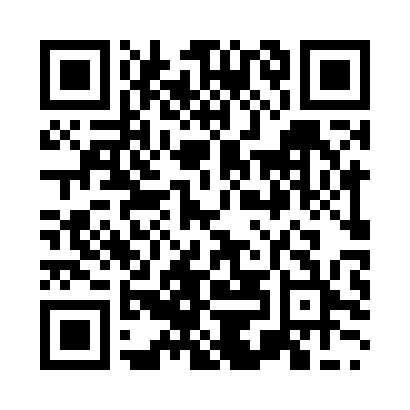 Prayer times for Ōita, JapanMon 1 Apr 2024 - Tue 30 Apr 2024High Latitude Method: NonePrayer Calculation Method: Muslim World LeagueAsar Calculation Method: ShafiPrayer times provided by https://www.salahtimes.comDateDayFajrSunriseDhuhrAsrMaghribIsha1Mon4:376:0112:173:506:347:532Tue4:366:0012:173:516:357:543Wed4:345:5912:173:516:357:554Thu4:335:5712:173:516:367:565Fri4:315:5612:163:516:377:576Sat4:305:5512:163:516:387:587Sun4:295:5412:163:516:387:588Mon4:275:5212:153:516:397:599Tue4:265:5112:153:516:408:0010Wed4:245:5012:153:516:418:0111Thu4:235:4812:153:516:418:0212Fri4:215:4712:143:516:428:0313Sat4:205:4612:143:526:438:0414Sun4:185:4512:143:526:438:0515Mon4:175:4412:143:526:448:0616Tue4:155:4212:133:526:458:0717Wed4:145:4112:133:526:468:0818Thu4:125:4012:133:526:468:0919Fri4:115:3912:133:526:478:1020Sat4:105:3812:123:526:488:1121Sun4:085:3612:123:526:498:1222Mon4:075:3512:123:526:498:1323Tue4:055:3412:123:526:508:1424Wed4:045:3312:123:526:518:1525Thu4:035:3212:123:526:528:1626Fri4:015:3112:113:526:528:1727Sat4:005:3012:113:526:538:1828Sun3:595:2912:113:526:548:1929Mon3:575:2812:113:526:558:2030Tue3:565:2712:113:526:558:21